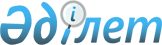 О гарантированном трансферте из Национального фонда Республики Казахстан на 2010 - 2012 годы
					
			Утративший силу
			
			
		
					Закон Республики Казахстан от 8 апреля 2010 года № 264-IV. Утратил силу Законом Республики Казахстан от 30 ноября 2010 года № 358-IV      Сноска. Утратил силу Законом РК от 30.11.2010 № 358-IV (вводится в действие с 01.01.2011).      Примечание РЦПИ!

      Порядок введения в действие Закона РК см. ст. 3      Статья 1. Утвердить следующие размеры гарантированного трансферта из Национального фонда Республики Казахстан в республиканский бюджет на 2010 - 2012 годы:



      2010 год - 1 200 000 000 тысяч тенге;



      2011 год - 1 200 000 000 тысяч тенге;



      2012 год - 1 200 000 000 тысяч тенге.

      Статья 2. Признать утратившим силу Закон Республики Казахстан от 2 декабря 2009 года "О гарантированном трансферте из Национального фонда Республики Казахстан на 2010 - 2012 годы" (Ведомости Парламента Республики Казахстан, 2009 г., № 23, ст. 110).

      Статья 3. Настоящий Закон вводится в действие с 1 января 2010 года.      Президент

      Республики Казахстан                       Н. НАЗАРБАЕВ
					© 2012. РГП на ПХВ «Институт законодательства и правовой информации Республики Казахстан» Министерства юстиции Республики Казахстан
				